 20.02.2023                                                                                                                 № 668-ПАОб утверждении схемы размещения аттракционов и иных объектов по организации досуга населения на территории парка «Наташинский парк» городского округа Люберцы Московской областиВ соответствии с Гражданским кодексом Российской Федерации, Федеральным законом от 06.10.2003 № 131-ФЗ «Об общих принципах организации местного самоуправления в Российской Федерации», Федеральным законом от 26.07.2006  № 135-ФЗ «О защите конкуренции», Уставом городского округа Люберцы Московской области, Постановлением администрации муниципального образования городской округ Люберцы Московской области от 31.07.2019 № 2836 – ПА «Об утверждении положения о порядке проведения аукциона на размещение и эксплуатацию аттракционов и иных объектов по организации досуга населения на территории городского округа Люберцы», Распоряжением администрации муниципального образования городской округ Люберцы Московской области от 15.11.2022 № 116-РА «О наделении полномочиями заместителя Главы администрации Криворучко Михаила Владимировича», постановляю:1. Утвердить схему размещения аттракционов и иных объектов по организации досуга населения на территории парка «Наташинский парк» городского округа Люберцы Московской области (прилагается). 2. Признать утратившим силу Постановление администрации городского округа Люберцы Московской области от 17.06.2020 № 1712-ПА «Об утверждении схемы размещения аттракционов и иных устройств для развлечений на части территории парка «Наташинские пруды» городского округа Люберцы Московской области и о проведении открытого аукциона».3. Опубликовать настоящее Постановление в средствах массовой информации и разместить на официальном сайте администрации в сети «Интернет».4. Контроль за исполнением настоящего Постановления оставляю за собой. УтвержденаПостановлением администрациигородского округа ЛюберцыМосковской областиот __.__.2023 № _______-ПАСхема размещения аттракционов и иных объектов по организации досуга населения на территории парка «Наташинский парк» муниципального образования городской округ ЛюберцыМосковской области 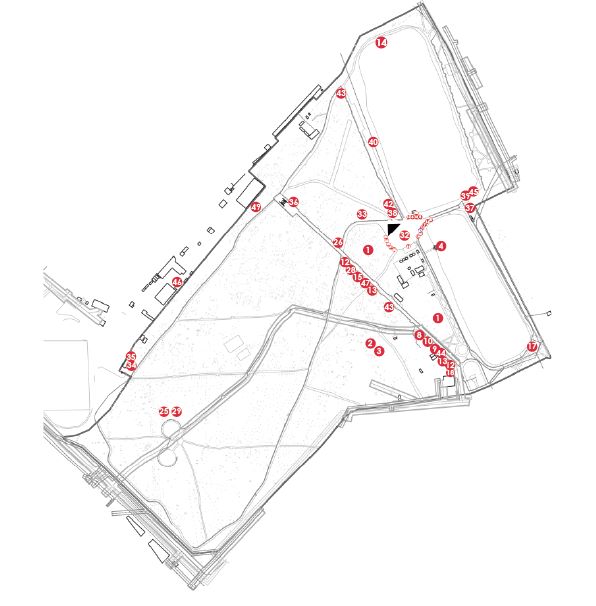 Лист согласования Об утверждении схемы размещения аттракционов и иных объектов по организации досуга населения на территории парка «Наташинский парк» городского округа Люберцы Московской областиот _____________ № _____________ Проект представил:Директор МУ «Дирекция парков»                 	      _________________А.А.Орлов«___» ____________ 2023 г.Проект согласовали:Заместитель Главы администрации   	               __________________В.В. Езерский«___»____________ 2023 г.Начальник правовогоуправления администрации                                      __________________О.И. Анохин«___»____________ 2023 г.Список рассылки к Постановлению администрации городского округа Люберцы«Об утверждении схемы размещения аттракционов и иных объектов по организации досуга населения на территории парка «Наташинский парк» городского округа Люберцы Московской области и о проведении открытого аукциона»  от ___________ № _____________В дело                                                                                                                                        - 1 экз.А.А. Орлов  -  Директор МУ «Дирекция парков»                                                                - 1 экз.Правовое управление Администрации                                                                                  - 1экз. Заместитель Главы администрации                          М.В. Криворучко1. Парк аттракционов2. Парковый комплекс «Гриль домики»3. Выставка животных4. Станция проката лодок и катамаранов5. Прокат велосипедов6. Аттракцион «Призовые аттракционы»7. Кофе стакан (кофе на вынос)8. Напитки и выпечка9. Мороженое10. Мороженое11. Мороженое,12. Поп-корн, сладкая вата, вареная кукуруза яблоки в карамели13. Организация быстрого питания 14. Вэйк парк15. Выпечка16. Лошади.17. Торговые ряды18. Шаурма19. Карнавальная продукция (шарики, игрушки)20. Домик зож (пьянсе)21. Домик выпечка пончики22. Домик креветки в кляре23. Домик выпечка24. Домик SUB WAY25. Рыбалка26. Кофе с собой27. Аква гримм28. Мороженное29. Мороженное30. Машинки31. Карнавальная продукция (шарики, игрушки)32. Каток33. Панда парк (веревочный городок)34. Каток35. Объект общественного питания36. Объект общественного питания37. Объект общественного питания38. Объект общественного питания39. Объект общественного питания40. Прокат лежаков41. Мастер класс42. Шашлык мероприятия43. Объект общественного питания44. Объект общественного питания45. Объект общественного питания46. Объект обеспечения досуга (стоянка)47. Караоке кабина